PODATKI O PROSILCUPRIIMEK IN IME 	DAVČNA ŠTEVILKA	EMŠOZAKONEC OZIROMA ZUNAJZAKONSKI PARTNER PROSILCA:DAVČNA ŠTEVILKAPODATKI O OŽJIH DRUŽINSKIH ČLANIH PROSILCA, ZA KATERE SE REŠUJE STANOVANJSKO VPRAŠANJEDOHODKI IN PREJEMKI PROSILCA IN OŽJIH DRUŽINSKIH ČLANOVPROSILEC, ZAKONEC ALI DRUGI OŽJI DRUŽINSKI ČLANI SO IMELI/IMAJO NASLEDNJE DRUGE DOHODKE OZIROMA PREJEMKE (USTREZNO OBKROŽITE):K vlogi za pridobitev neprofitnih stanovanj v najem se morajo obvezno priložiti dokazila, navedena pod točkami 1 - 4, druge listinepa, če na njihovi podlagi uveljavljajo dodatne točke:izpolnjen obrazec opis stanovanjskih in socialno zdravstvenih razmer (obrazec 1);izjavo o premoženjskem stanju (obrazec 2);najemno oziroma podnajemno pogodbo, če prosilec ne živi pri starših ali sorodnikih oziroma pojasnilo zakaj najemna oziroma podnajemna pogodba ni sklenjena;če je prosilec na dan razpisa zaposlen in v preteklem koledarskem letu pred razpisom ni bil zaposlen v celotnem obdobju od 1.1.2021 do 31.12.2021, dokazila o vseh izplačanih neto plačah v letu razpisa (kopije plačilnih list v letu 2022 oziroma potrdilo delodajalca o prejetju neto osebnega dohodka v letu 2022). Bančni izpiski niso podlaga za izračun dohodka in ne bodo upoštevani.potrdilo o višini prejete preživnine za leto 2021 oziroma 2022, v kolikor le-ta ni izplačana iz Preživninskega sklada Republike Slovenije;potrdilo o vseh plačanih obveznostih, v kolikor je prosilec že imel v najemu stanovanje ali začasno bivalno enoto (v lasti ali upravljanju JMSS Maribor oziroma v lasti SSRS, javnega sklada);dokazilo o kvaliteti bivanja - stanovanje ovrednoteno z največ 150 točkami po sistemu točkovanja po prejšnjem Pravilniku o merilih in načinu za ugotavljanju vrednosti stanovanj in stanovanjskih hiš ter sistemu točkovanja (Uradni list SRS, št. 25/1981, s spremembami) ali, ki so ovrednotena z največ 170 točkami po Pravilniku o merilih za ugotavljanje vrednosti stanovanj in stanovanjskih stavb (Uradni list RS, št. 127/2004 s spremembami);zdravniško potrdilo o nosečnosti;potrdilo o delovni dobi – potrdilo delodajalca oziroma Zavoda za pokojninsko in invalidsko zavarovanje Slovenije, kopija delovne knjižice;potrdilo delodajalca o zaposlenosti v času razpisa oziroma kopijo pogodbe o zaposlitvi (razvidna neprekinjena zaposlitev v času trajanjarazpisa od 10.10.2022 do 9.11.2022 za polni delovni čas 40 ur na teden);odločbo centra za socialno delo o ločenem življenju roditeljev in mladoletnih otrok zaradi neprimernih stanovanjskih razmer (rejništvo, oskrba v tuji družini, zavodu, če so razlog neprimerne stanovanjske razmere);dokazilo o invalidnosti I., II. ali III. kategorije ali invalidnosti zaradi okvare čuta – slepota, gluhost (odločba Centra za socialno delo, Zavoda za pokojninsko in invalidsko zavarovanje, zavoda za zaposlovanje, Zavoda za zdravstveno zavarovanje RS);dokazilo o statusu roditelja, ki sam preživlja otroka – samohranilec (obrazec 3);potrdilo ustrezne institucije, če je prosilec ali njegov ožji družinski član, ki bo z njim stalno prebival, gibalno ovirana oseba, trajno vezana na uporabo invalidskega vozička ali trajno pomoč druge osebe;izvid osebnega zdravnika, iz katerega je razvidno, da prosilec ali kateri od ostalih družinskih članov boleha za kronično boleznijo zgornjih dihal ali astmo in zapisnik o točkovanju stanovanja v katerem prosilec prebiva, iz katerega so razvidne odbitne točke za delno, pretežno ali vidno vlago oziroma dokazilo pristojnega izvedenca, ki izkazuje prisotnost vlage v stanovanju.potrdilo o strokovni izobrazbi prosilca oziroma zakonskega oziroma zunajzakonskega partnerja (fotokopija diplome).Potrdila, ki ne izkazujejo trajnega statusa, ne smejo biti starejša od 30 dni od objave razpisa.JMSS Maribor si bo skladno z 11.a členom SZ-1 pridobil o prosilcih in njihovih družinskih članih podatke, potrebne za odločanje o upravičenosti do dodelitve neprofitnega stanovanja v najem, s strani naslednjih upravljavcev zbirk podatkov: Ministrstva za notranje zadeve, centrov za socialno delo, Zavoda za pokojninsko in invalidsko zavarovanje Slovenije, Zavoda Republike Slovenije za zaposlovanje, Preživninskega sklada Republike Slovenije, Finančne uprave Republike Slovenije, Geodetske uprave Republike Slovenije, Uprave Republike Slovenije za pomorstvo, okrajnih sodišč, Agencije Republike Slovenije za javnopravne evidence in storitve, Kapitalske družbe, finančnih institucij po zakonu, ki ureja bančništvo in Javnega sklada Republike Slovenije za razvoj kadrov in štipendije.JMSS Maribor k vlogi priložene listine zadrži in jih po izteku razpisnega roka udeležencem razpisa ne vrača brez pisne zahteve prosilca.Podpisani izjavljam, da so vsi podatki navedeni v vlogi, opisu stanovanjskih in socialno zdravstvenih razmer in priloženih izjavah točni.Razpisniku JMSS Maribor dovoljujem pridobivanje, vpogled, prepis, izpis ali kopiranje mojih osebnih podatkov iz uradnih evidenc in zbirk osebnih podatkov pri vseh upravljavcih zbirk osebnih podatkov, ki štejejo za davčno tajnost, ter občutljivih osebnih podatkov (potrdilo o državljanstvu, potrdilo o stalnem bivanju in številu članov gospodinjstva, izpiski iz matičnih knjig, potrdila o lastništvu premičnega in nepremičnega premoženja, dokončna odločba o odmeri dohodnine).JMSS Maribor spoštuje vašo zasebnost in je zavezan, da pri zbiranju, hrambi in obdelavi osebnih podatkov ravna skrbno, v skladu z veljavnimi evropskimi in slovenskimi predpisi o varstvu osebnih podatkov ter Politiko zasebnosti JMSS Maribor. Obdelava vaših osebnih podatkov poteka za namen reševanja vloge, ki jo podajate.V Mariboru, dne 	Obrazec 1OPIS STANOVANJSKIH IN SOCIALNO ZDRAVSTVENIH RAZMERIme in priimek prosilca 	OBVEZNO OBKROŽITE ZAPOREDNO ŠTEVILKO KRITERIJA, KJER UVELJAVLJATE TOČKESTANOVANJSKI STATUSudeleženec razpisa je brez stanovanja, ima naslov na pristojnih institucijahudeleženec razpisa prebiva v prostorih za začasno bivanje, v drugih nestanovanjskih prostorihudeleženec razpisa je najemnik ali podnajemnik tržnega stanovanjaudeleženec razpisa prebiva v delavskem domu, stanovanjski skupini, študentskem domu ali službenem stanovanjuudeleženec razpisa prebiva v neprofitnem stanovanju po 29. členu Pravilnika o dodeljevanju neprofitnih stanovanj v najemudeleženec razpisa stanuje pri starših, sorodnikih ali prijateljihudeleženec razpisa je najemnik stanovanja, odvzetega po predpisih o podržavljenju in vrnjenega prvotnemu lastniku (denacionalizirano stanovanje)udeleženec razpisa je bivši hišnik in prebiva v hišniškem stanovanjuudeleženec razpisa je bivši hišnik, zoper katerega je vložena tožba na izpraznitev hišniškega stanovanja ali muje že odpovedano najemno razmerjeudeleženec razpisa je solastnik stanovanja v tretjinskem ali manjšem solastniškem deležu, ki ne presega 40 %vrednosti zanj primernega stanovanja in v tem stanovanju prebivaKVALITETA BIVANJAbivanje v neprimernem stanovanjuKot dokazilo je potrebno predložiti ZAPISNIK O TOČKOVANJU STANOVANJA.NEPRIMERNA POVRŠINA STANOVANJA:UTESNJENOST V STANOVANJUSkupna površina	m2do vključno 4 m2 na družinskega člananad 4 m2 do vključno 8 m2 na družinskega člananad 8 m2 do vključno 12 m2 na družinskega članaPREVELIKO STANOVANJE GLEDE NA ŠTEVILO UPORABNIKOV (nad 20 m2) – velja le za denacionalizirana stanovanjaFUNKCIONALNOST STANOVANJA:stanovanje z arhitektonskimi ovirami (če je prosilec oziroma njegov družinski član gibalno oviran in trajno vezan na uporabo invalidskega vozička)stanovanje z vhodom neposredno z dvorišča (stanovanje brez predprostora)ŠTEVILO ČLANOV GOSPODINJSTVA:število mladoletnih otrok 	(upošteva se tudi zdravniško potrjena nosečnost)število članov gospodinjstva, starih nad 65 let, če prosilca veže dolžnost preživljanja le-teh 	LOČENO ŽIVLJENJE:ločeno življenje roditeljev in mladoletnih otrok zaradi neprimernosti stanovanjskih razmer (rejništvo, oskrbav tuji družini, zavodu)status roditelja, ki sam preživlja otroka (samohranilec)ZDRAVSTVENE RAZMERE:Točko obkroži prosilec tedaj, če gre za trajno obolenje mladoletnih otrok, pogojeno s slabimi stanovanjskimi razmerami – mladoletni otrok boleha za kronično boleznijo zgornjih dihal ali astmo;Točko obkroži prosilec tedaj, če gre za trajno obolenje prosilca oziroma polnoletnega družinskega člana, pogojeno s slabimi stanovanjskimi razmerami – prosilec ali kateri od ostalih polnoletnih družinskih članov boleha za kronično boleznijo zgornjih dihal ali astmo.Kot dokazilo je potrebno predložiti ZDRAVNIŠKO POTRDILO OSEBNEGA ZDRAVNIKA IN ZAPISNIK O TOČKOVANJU STANOVANJA, v katerem prosilec prebiva in iz katerega so razvidne odbitne točke za delno ali vidno vlago oziroma dokazilo pristojnega izvedenca, ki izkazuje prisotnost vlage v stanovanju, oziroma prosilec poda vlogo za komisijski ogled stanovanja s strani razpisnika.INVALIDI IN DRUŽINE Z INVALIDNIM ČLANOMIII., II. In I. kategorija invalidnosti in trajna vezanost na uporabo invalidskega vozička ter invalidnost zaradi okvare čuta; invalidnost otroka, ugotovljena po pristojni komisiji; druga oblika invalidnosti, pri kateri ni ugotovljena kategorija in invalidnost družinskega člana s podaljšano roditeljsko pravicoMLADI IN MLADE DRUŽINE, KJER IMA PROSILEC ALI NJEGOV ZAKONEC OZIROMA ZUNAJZAKONSKI PARTNERDOSEŽENO VSAJ VI. ALI VIŠJO STOPNJO IZOBRAZBEmladi ali mlade družine, kjer ima prosilec ali njegov zakonec oziroma zunajzakonski partner doseženo VI. ali višjo stopnjo izobrazbe(mladi so mladi posamezniki ali mlada partnerja, pri čemer nobeden od partnerjev v letu 2022 ne dopolni 30 let; mlada družina je družina z najmanj enim otrokom, v kateri nobeden od staršev v letu 2022 ne dopolni 35 let)DRŽAVLJANI Z DALJŠO DELOVNO DOBOprosilec je moški - več kot 13 let delovne dobeprosilka je ženska - več kot 12 let delovne dobeIZOBRAZBA PROSILCA ALI NJEGOVEGA ZAKONCA OZIROMA ZUNAJZAKONSKEGA PARTNERJAVI/1 ali VI/2 stopnja izobrazbeVII stopnja izobrazbeVIII/1 stopnja izobrazbeVIII/2 stopnja izobrazbeZAPOSLENOST PROSILCA ALI NJEGOVEGA ZAKONCA OZIROMA ZUNAJZAKONSKEGA PARTNERJA(šteje neprekinjena zaposlitev v času razpisa od 10.10.2022 do 9.11.2022 za polni delovni čas 40 ur na teden)prosilecpartnerUDELEŽBA NA PREJŠNJIH RAZPISIHštevilo uvrstitev na prednostno listo : 	uvrstitev na prednostno listo vsaj 7 kratUvrstitve se štejejo pod pogojem, da prosilec ni odklonil dodeljenega stanovanja oziroma od odklonitve dalje.Podpisani jamčim za resničnost podatkov.Seznanjen sem, da sem JMSS Maribor dolžan nemudoma obvestiti o vsaki spremembi, ki se nanaša na podatke, ki sem jih navedel v vlogi.Maribor, dne 		Podpis prosilca	Obrazec 2Izjavo je potrebno izpolniti tudi, če prosilecin člani gospodinjstva niso lastniki premoženjaIZJAVAO PREMOŽENJSKEM STANJUIme in priimek prosilca	izjavljam:Podpisani prosilec in člani gospodinjstva SMO / NISMO (ustrezno obkroži) lastniki ali solastniki stanovanja ali stanovanjske stavbe, ki presega vrednost 40 % primernega stanovanja;NEPREMIČNINE – stanovanje ali stanovanjska stavba (naštej):………………………………………………………………………………………………………………………………………………………………………………………………………………………………………………………………………………………………………………………………………………………………………………………………………………………………………………………………………………………………………………………………Podpisani prosilec in člani gospodinjstva SMO / NISMO (ustrezno obkroži) lastniki drugega premoženja, ki presega vrednost 40 % primernega stanovanja;DRUGO PREMOŽENJE (naštej in navedi vrednost – npr. avto, motor, počitniška prikolica, plovilo - znamka,letnik; poslovni prostor, zemljišče, drugo premoženje):……………………………………………………………………………………………………………………….…………………………………….………………………………………………………………………………………………………………………………………………………………………………….…………………………………………………………………………………………………………………………………………………………………………Orientacijske vrednosti 40 % primernega stanovanja za posamezno gospodinjstvo so naslednje:Izraz drugo premoženje zadeva vse premoženje v državi in v tujini – premično, nepremično, denar.Obrazec 3IZJAVAO STATUSU RODITELJA, KI SAM PREŽIVLJA OTROKA (SAMOHRANILEC)Ime in priimek prosilca	izjavljamda sam preživljam otroka (e):		, roj. 			, roj. 			, roj.	iz razlogov, ker:preživnine ni mogoče izterjatiDOKAZ: izvršilni predlog oziroma sklep o izvršbi zoper zavezancaoče otroka ni znanroditelj prejema preživnino iz preživninskega skladaDOKAZ: odločba oziroma potrdilo Preživninskega sklada Republike SlovenijeDatum:	Podpis prosilca:NAVODILA ZA IZPOLNJEVANJE OBRAZCAOPIS STANOVANJSKIH IN SOCIALNO ZDRAVSTVENIH RAZMERSTANOVANJSKI STATUSČe je mogoče udeleženca razpisa točkovati po dveh različnih stanovanjskih statusih, se upošteva tistega, ki mu prinaša večje število točk.Če se udeleženca razpisa točkuje po točki 1.1. ali po točki 1.2., je točkovanje izključeno pod točkami 2. Kvaliteta bivanja, 3. Neprimerna površina stanovanja in 4. Funkcionalnost stanovanja.Točkuje se udeleženec razpisa, ki je brezdomec ali prebiva v zasilnem bivališču (baraka ali podobna bivališča) ali ima uradni naslov pri raznih organizacijah, društvih in podobno, kot so na primer center za socialno delo, Karitas, Rdeči križ in podobno.Udeleženec razpisa zaprosi za dodelitev neprofitnega najemnega stanovanja v občini stalnega prebivališča, kiga je imel pred namestitvijo, ali le s pridobitvijo uradnega naslova po tej točki.Točkuje se udeleženec razpisa, ki prebiva v:bivalni enoti, namenjeni začasnemu reševanju stanovanjskih potreb socialno ogroženih občanov ali vdrugih nestanovanjskih prostorih;v materinskem domu ali zatočišču – varni hiši, zavetišču, centru za pomoč žrtvam kaznivih dejanj.Če udeleženec razpisa prebiva v enem izmed naslovov, navedenem v drugi alineji točke 1.2., lahko vlogo za pridobitev neprofitnega stanovanja vloži tudi v kraju oziroma v občini, kjer ima prijavljeno začasno bivališče.Točkuje se udeleženec razpisa, ki ima sklenjeno najemno ali podnajemno pogodbo ali ima dokazila oplačevanju najemnine ali podnajemnine za tržno stanovanje.Točkuje se udeleženec razpisa, ki ima sklenjeno pogodbo o uporabi prostora, zgrajenega za nastanitev posameznikov (delavski dom) ali za najem stanovanja ali posameznih prostorov v okviru stanovanjske skupine, študentskega doma ali podobni nastanitvi.Udeleženec razpisa ima v najemu službeno stanovanje, iz najemne pogodbe pa je razvidno, da mu bo najemno razmerje preteklo prej kot v letu dni, ali mu je najemodajalec že podal odpoved najemnega razmerja.Udeleženec razpisa ima v najemu neprofitno stanovanje, ki ga je pridobil v najem na podlagi 29. člena pravilnika, ki ureja dodeljevanje neprofitnih stanovanj v najem, ne glede na dovoljeni rok za prebivanje v predmetnem stanovanju.Točkuje se udeleženec razpisa, ki razpolaga z dokazilom, da prebiva pri starših, sorodnikih ali prijateljih (potrdilo o stalnem prebivališču in gospodinjski skupnosti). Pri tem ni pomembno, če v stanovanju prebiva odplačno ali neodplačno.Točkuje se udeleženec razpisa, ki je prejšnji imetnik stanovanjske pravice, v primeru njegove smrti pa njegov zakonec ali izvenzakonski partner, ki je imel ta položaj pred smrtjo najemnika in je z njim prebival.Točkuje se udeleženec razpisa – bivši hišnik, ki je pravico do bivanja v hišniškem stanovanja pridobil pred uveljavitvijo stanovanjskega zakona v letu 1991, in sicer na podlagi najemne pogodbe ali drugega ustreznega akta in hišniška dela še opravlja ali del ne opravlja več zaradi upokojitve ali razlogov, ki niso nastali po njegovi krivdi ter za uporabo stanovanja plačuje tržno najemnino. Kot bivši hišnik se šteje tudi udeleženec razpisa, ki je hišniško stanovanje dobil v najem z namenom opravljanja sorodnih hišniških opravil kot so kurjač, čistilka in podobno. Po smrti bivšega hišnika se pravica do kandidiranja za dodelitev neprofitnega stanovanja prizna tudi njegovemu zakoncu ali zunajzakonskemu partnerju.Točkuje se udeleženec razpisa, ki izpolnjuje pogoje, navedene pod točko 1.8., istočasno pa je vlogi že predložil pisno odpoved najemne pogodbe, ki jo je podpisala več kot polovica etažnih lastnikov po solastniških deležih in je rok za izselitev stanovanja že potekel ali pa odpovedni rok še teče, ali pa so etažni lastniki zoper njega vložili tožbo na izselitev, o čemer udeleženec predloži dokazilo.Točkuje se udeleženec, ki je solastnik stanovanja ali stanovanjske hiše ali drugega prostora, v katerem prebiva, njegov solastniški delež pa znaša največ tretjino in ne presega 40 % vrednosti zanj oziroma za njegovo gospodinjstvo primernega stanovanja. Če je namreč prosilec solastnik v večjem deležu, ima večjo možnost odločitve glede ravnanja z njegovim lastniškim deležem.KVALITETA BIVANJAPraviloma gre za starejša stanovanja s pomanjkljivimi oziroma dotrajanimi instalacijami, za kletna, vlažna oziroma premalo osončena stanovanja, stanovanja s povsem nefunkcionalno razporeditvijo prostorov ipd., ki so ovrednotena z največ 150 točkami po sistemu točkovanja po starem Pravilniku o merilih in načinu za ugotavljanje vrednosti stanovanj in stanovanjskih hiš ter sistem točkovanja (Uradni list SRS, št. 25/81 s spremembami) ali ki so ovrednotena z največ 170 točkami po Pravilniku o merilih za ugotavljanje vrednosti stanovanj in stanovanjskih stavb (Uradni list RS, št. 127/04 s spremembami).Kot dokazilo je potrebno predložiti ZAPISNIK O TOČKOVANJU STANOVANJA, s katerim razpolaga upravnik objekta (če objekt nima upravnika, je zapisnik potrebno pridobiti pri pristojnem cenilcu nepremičnin).NEPRIMERNA POVRŠINA STANOVANJAPri izračunu se upoštevajo podatki o površini stanovanja iz sklenjene najemne oziroma podnajemne pogodbe ali zapisnika o točkovanju stanovanja. Če gre za udeleženca razpisa, ki prebiva pri starših, sorodnikih ali prijateljih, ali če prosilec nima sklenjene najemne ali podnajemne pogodbe ali, če prebiva v prostorih s souporabo določenih prostorov, se upošteva izjava udeleženca razpisa o površini dela stanovanja ali stanovanjske stavbe, ki jo ima prosilec v uporabi oziroma v souporabi.Pri izračunu skupne stanovanjske površine mora prosilec upoštevati tako skupno površino prostorov, ki jih uporablja sam oziroma s svojo družino, kot tudi skupno površino prostorov, ki jih ima v souporabi. Za souporabo prostora se šteje stanje, ko prosilec uporablja prostor skupaj z osebami, ki niso njegovi družinski člani. Če prosilec izračunano skupno stanovanjsko površino deli s številom vseh družinskih članov, dobi izračun površine na družinskega člana. V kolikor je površina na družinskega člana izražena z decimalko, se zaokroži navzdol. Glede na izračunano površino na družinskega člana, prosilec obkroži ustrezno točko (3.1., 3.2., 3.3.). Če izračun presega 12 m2 na družinskega člana, prosilec ne obkroži nobene izmed v oklepaju navedenih točk. (OPOMBA: Ožji družinski člani prosilca so zakonec ali oseba, s katero prosilec živi v dalj časa trajajoči življenjski skupnosti, otroci oziroma posvojenci dokler jih je ta dolžan preživljati – v primeru študija najdlje do zaključka dodiplomskega študija oziroma do dopolnjenega 26 leta starosti, druge osebe pa le, če obstaja dolžnost preživljanja. Glede na določilo Zakona o socialnem varstvu se za zunajzakonskega partnerja prosilca šteje oseba, ki živi s prosilcem najmanj eno leto v življenjski skupnosti, ki je po Zakonu o zakonski zvezi in družinskih razmerjih v pravnih posledicah izenačena z zakonsko zvezo).Točke za preveliko stanovanje glede na število uporabnikov lahko pridobi le udeleženec razpisa, ki prebiva vdenacionaliziranem stanovanju. Stanovanje je preveliko, če za 20 m2 presega zgornji površinski normativ s plačilom lastne udeležbe in varščine iz 14. člena pravilnika, ki ureja dodeljevanje neprofitnih stanovanj v najem.FUNKCIONALNOST STANOVANJA4.1  Točko obkroži prosilec, če je sam oziroma njegov družinski član trajno vezan na uporabo invalidskega vozička. Kadar prosilec uveljavlja točke na stanovanje z arhitektonskimi ovirami, mora vlogi priložiti tudi potrdilo ustrezne institucije, iz katerega je razvidno, da je prosilec oziroma njegov družinski član gibalno ovirana oseba, trajno vezana na uporabo invalidskega vozička.4.2.  Točko obkroži prosilec, ki biva v stanovanju, ki ima vhod neposredno z dvorišča v bivalne prostore (stanovanje brez predprostora).Kot dokazilo je potrebno predložiti ZAPISNIK O TOČKOVANJU STANOVANJA oziroma prosilec poda vlogo na JMSS Maribor za komisijski ogled stanovanja s strani razpisnika.ŠTEVILO ČLANOV GOSPODINJSTVATočko obkroži prosilec z mladoletnimi otroki in vpiše število mladoletnih otrok. Upošteva se tudi nosečnost, izkazana s potrdilom zdravnika. Za mladoletnega otroka se šteje otrok, ki ni dopolnil 18 let do vključno 31.12.2022.Točko obkroži prosilec in vpiše število članov, če prosilca veže dolžnost preživljanja člana gospodinjstva, starega nad 65 let. Če sta v družini prosilca dva ožja družinska člana starejša od 65 let, pridobita točke na to merilo vsak posebej.LOČENO ŽIVLJENJETočko obkroži prosilec le v primeru, če je iz odločbe o oddaji v rejništvo, v drugo družino ali zavod razvidno, da so razlog oddaje neprimerne stanovanjske razmere.Točko obkroži prosilec, ki sam preživlja otroka, dokazuje z izvršilnim predlogom oziroma sklepom o izvršbi zoper zavezanca, rojstnim listom otroka, iz katerega je razvidno, da oče otroka ni znan, oziroma odločbo ali potrdilom preživninskega sklada o prejemanju preživnine.ZDRAVSTVENE RAZMERETočko obkroži prosilec tedaj, če gre za trajno obolenje mladoletnih otrok, pogojeno s slabimi stanovanjskimi razmerami - mladoletni otrok boleha za kronično boleznijo zgornjih dihal ali astmo.Točko obkroži prosilec tedaj, če gre za trajno obolenje prosilca oziroma polnoletnega družinskega člana, pogojeno s slabimi stanovanjskimi razmerami – prosilec ali kateri od ostalih polnoletnih družinskih članov boleha za kronično boleznijo zgornjih dihal ali astmo.Kot dokazilo je potrebno predložiti ZDRAVNIŠKO POTRDILO OSEBNEGA ZDRAVNIKA IN ZAPISNIK O TOČKOVANJU STANOVANJA, v katerem prosilec prebiva, iz katerega so razvidne odbitne točke za delno ali vidno vlago oziroma dokazilo pristojnega izvedenca, ki izkazuje prisotnost vlage v stanovanju oziroma prosilec poda vlogo za komisijski ogled stanovanja s strani razpisnika.Udeležencu razpisa, katerega stanovanjske razmere se točkujejo po točki 1.1. ali 1.2., se dodelijo točke zazdravstvene razmere brez zapisnika o točkovanju stanovanja oziroma dokazila pristojnega izvedenca.INVALIDI IN DRUŽINE Z INVALIDNIM ČLANOMTočko obkroži prosilec, če je pri njemu ali ožjemu družinskemu članu, ki se z njim prijavlja na razpis, ugotovljena III., II. ali I. kategorija invalidnosti in trajna vezanost na uporabo invalidskega vozička ter invalidnost zaradi okvare čuta; invalidnost otroka, ugotovljena po pristojni komisiji; druga oblika invalidnosti, pri kateri ni ugotovljena kategorija in invalidnost družinskega člana s podaljšano roditeljsko pravico.MLADI IN MLADE DRUŽINE, KJER IMA PROSILEC ALI NJEGOV ZAKONEC OZIROMA ZUNAJZAKONSKIPARTNER DOSEŽENO VSAJ VI. ALI VIŠJO STOPNJO IZOBRAZBETočko obkroži prosilec tedaj, če gre za mladega posameznika ali partnerja brez otrok ter mlado družino, kjer ima prosilec ali njegov zakonec oziroma zunajzakonski partner doseženo VI. ali višjo stopnjo izobrazbe (mladi so mladi posamezniki ali mlada partnerja, pri čemer nobeden od partnerjev v letu 2022 ne dopolni 30 let; mlada družina je družina z najmanj enim otrokom, v kateri nobeden od staršev v letu 2022 ne dopolni 35 let). Kot mlada družina se upoštevajo vse družinske oblike, tudi družina z le enim roditeljem.DRŽAVLJANI Z DALJŠO DELOVNO DOBO:Točko obkroži prosilec, ki ima na dan zaključka razpisa 13 let delovne dobe in več, oziroma prosilka z 12 let delovne dobe in več.IZOBRAZBA PROSILCA ALI NJEGOVEGA ZAKONCA OZIROMA ZUNAJZAKONSKEGA PARTNERJA:Točko obkroži prosilec, če ima sam ali zakonec oziroma zunajzakonski partner doseženo VI/1 ali VI/2, VII, VIII/1 ali VIII/2 stopnjo izobrazbe. Obkroži se dosežena najvišja stopnja izobrazbe.ZAPOSLENOST PROSILCA ALI NJEGOVEGA ZAKONCA OZIROMA ZUNAJZAKONSKEGA PARTNERJATočko obkroži prosilec, če je sam ali zakonec oziroma zunajzakonski partner zaposlen (pogodba o zaposlitvi oz. opravljanje dejavnosti samostojnega podjetnika) za polni delovni čas 40 ur na teden, neprekinjeno v času razpisa od 10.10.2022 do 9.11.2022.UDELEŽBA NA PREJŠNJIH RAZPISIHTočko obkroži prosilec, ki je že sodeloval na vsaj dveh od dosedanjih razpisov za dodelitev neprofitnega stanovanja v najem in se je uvrstil na prednostno listo, vendar se glede na razpisano število stanovanj ni uvrstil med upravičence, ki jim je bilo dodeljeno stanovanje. Določilo ne velja za prosilce, ki so sodelovali na razpisih, pa niso izpolnjevali razpisnih pogojev in niso bili uvrščeni na prednostno listo upravičencev, oziroma so odklonili dodeljeno stanovanje. Pri prosilcih, ki jim je že bilo dodeljeno neprofitno stanovanje v najem in so se izselili, se upošteva udeležba na javnih razpisih le od izselitve iz najemnega stanovanja dalje. Če je prosilec odklonil stanovanje, se upoštevajo uvrstitve od odklonitve dalje.Točko obkroži prosilec, ki kljub dolgotrajnemu sodelovanju na razpisih še ni uspel rešiti stanovanjskega vprašanja in se je vsaj sedemkrat uvrstil na prednostno listo. Določilo ne velja za prosilce, ki so sodelovali na razpisih, pa niso izpolnjevali razpisnih pogojev in niso bili uvrščeni na prednostno listo upravičencev, oziroma so odklonili dodeljeno stanovanje.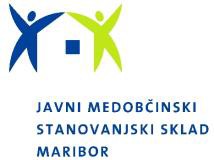 VLOGA ZA DODELITEV NEPROFITNEGA STANOVANJA V NAJEMpo javnem razpisu, objavljenem dne 10.10.2022PODATKE PIŠITE S TISKANIMI ČRKAMIJMSS MARIBOR O ODDAJI VLOGE OBVESTI CENTER ZA SOCIALNO DELO MARIBOR NE	DADRŽAVLJANSTVO REPUBLIKE SLOVENIJEDANESTATUS IZBRISANEGA IZ REGISTRA STALNEGA PREBIVALSTVADANEZAPOSLITEV (DA / NE)ZAPOSLITEV (DA / NE)UPOKOJENEC (DA / NE)- v letu 2021:Od 1.1.2021 do 31.12.2021 , naziv delodajalca 	Od 1.1.2021 do 31.12.2021 , naziv delodajalca 	- v letu 2022:v obdobju od 	do 	, naziv delodajalca 	v obdobju od 	do 	, naziv delodajalca 	ZAPOSLITEV (DA / NE)ZAPOSLITEV (DA / NE)UPOKOJENEC (DA / NE)- v letu 2021:Od 1.1.2021 do 31.12.2021, naziv delodajalca 	Od 1.1.2021 do 31.12.2021, naziv delodajalca 	- v letu 2022:v obdobju od 	do 	, naziv delodajalca 	v obdobju od 	do 	, naziv delodajalca 	PRIIMEK IN IMESORODSTVENO RAZMERJE		EMŠO	 DAVČNA ŠTEVILKA		EMŠO	 DAVČNA ŠTEVILKA		EMŠO	 DAVČNA ŠTEVILKA		EMŠO	 DAVČNA ŠTEVILKA		EMŠO	 DAVČNA ŠTEVILKA		EMŠO	 DAVČNA ŠTEVILKA		EMŠO	 DAVČNA ŠTEVILKA		EMŠO	 DAVČNA ŠTEVILKA		EMŠO	 DAVČNA ŠTEVILKA		EMŠO	 DAVČNA ŠTEVILKA		EMŠO	 DAVČNA ŠTEVILKA		EMŠO	 DAVČNA ŠTEVILKA		EMŠO	 DAVČNA ŠTEVILKA		EMŠO	 DAVČNA ŠTEVILKA		EMŠO	 DAVČNA ŠTEVILKATrenutno zaposlenZaposlen 12 mesecev vletu 2021ZAPOSLEN/VZGOJNO IZOBRAŽEVALNAUSTANOVAPRIIMEK IN IMESORODSTVENO RAZMERJE		EMŠO	 DAVČNA ŠTEVILKA		EMŠO	 DAVČNA ŠTEVILKA		EMŠO	 DAVČNA ŠTEVILKA		EMŠO	 DAVČNA ŠTEVILKA		EMŠO	 DAVČNA ŠTEVILKA		EMŠO	 DAVČNA ŠTEVILKA		EMŠO	 DAVČNA ŠTEVILKA		EMŠO	 DAVČNA ŠTEVILKA		EMŠO	 DAVČNA ŠTEVILKA		EMŠO	 DAVČNA ŠTEVILKA		EMŠO	 DAVČNA ŠTEVILKA		EMŠO	 DAVČNA ŠTEVILKA		EMŠO	 DAVČNA ŠTEVILKA		EMŠO	 DAVČNA ŠTEVILKA		EMŠO	 DAVČNA ŠTEVILKADA / NEDA / NEKJEPRIIMEK IN IMEVARSTVENI DODATEKDENARNO NADOMESTILOPOGODBENO DELODENARNA SOCIALNAPOMOČDRUŽINSKAPOKOJNINAPREŽIVNINAŠTIPENDIJAŠTUD. DELOČLANI DRUŽINEIME IN PRIIMEKPODPISProsilec:Zakonec oziroma zunajzakonski partner:Polnoletni član družine:Polnoletni član družine:Polnoletni člani družine:1 član18.489,60 €2 člana22.598,40 €3 člani28.761,60 €4 člani33.692,16 €5 članov39.033,60 €6 članov43.142,40 €ČLANI DRUŽINEIME IN PRIIMEKPODPISProsilec:Zakonec oziroma zunajzakonski partner:Polnoletni družinski član:Polnoletni družinski član:Polnoletni družinski član: